Inspirace 1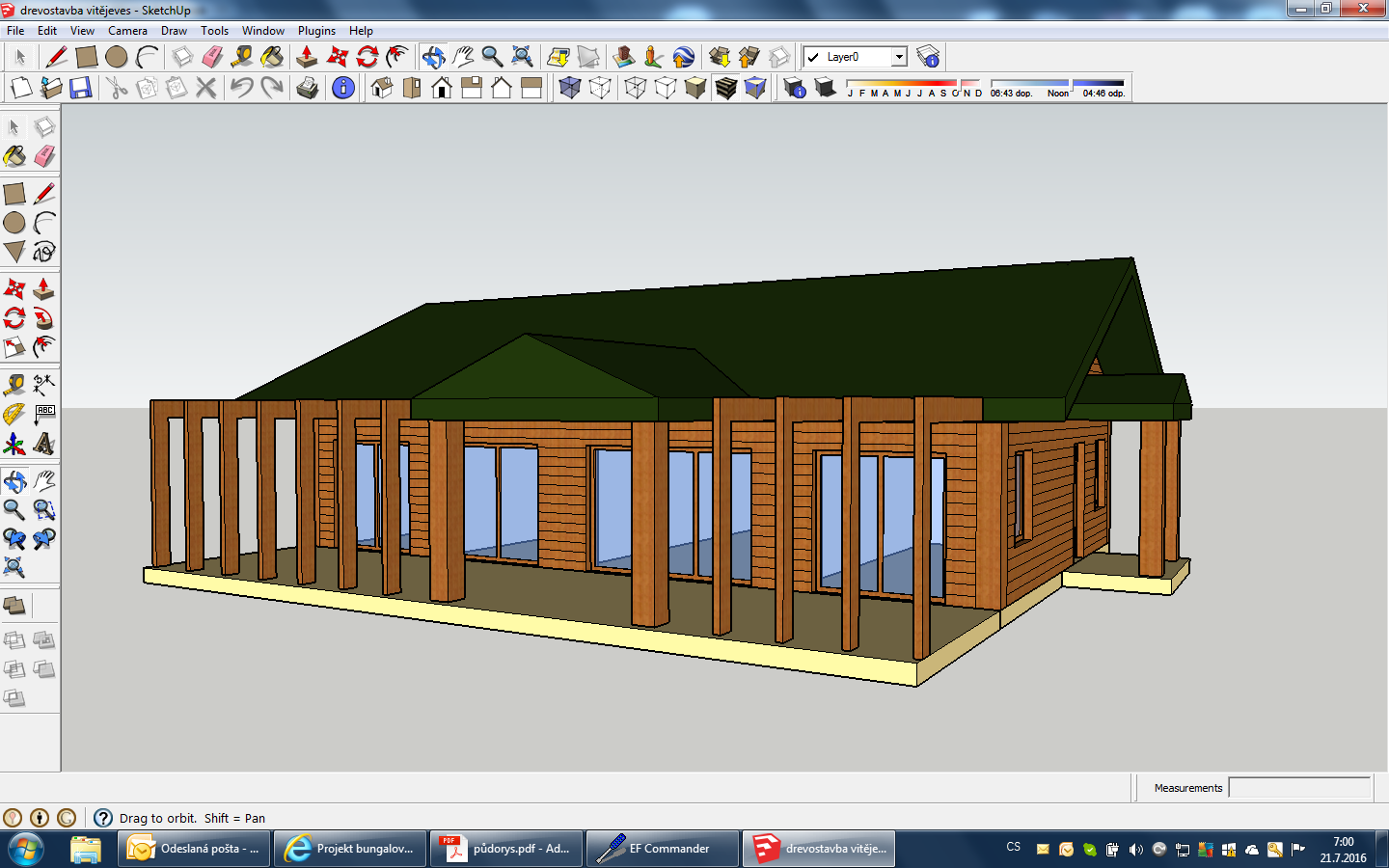 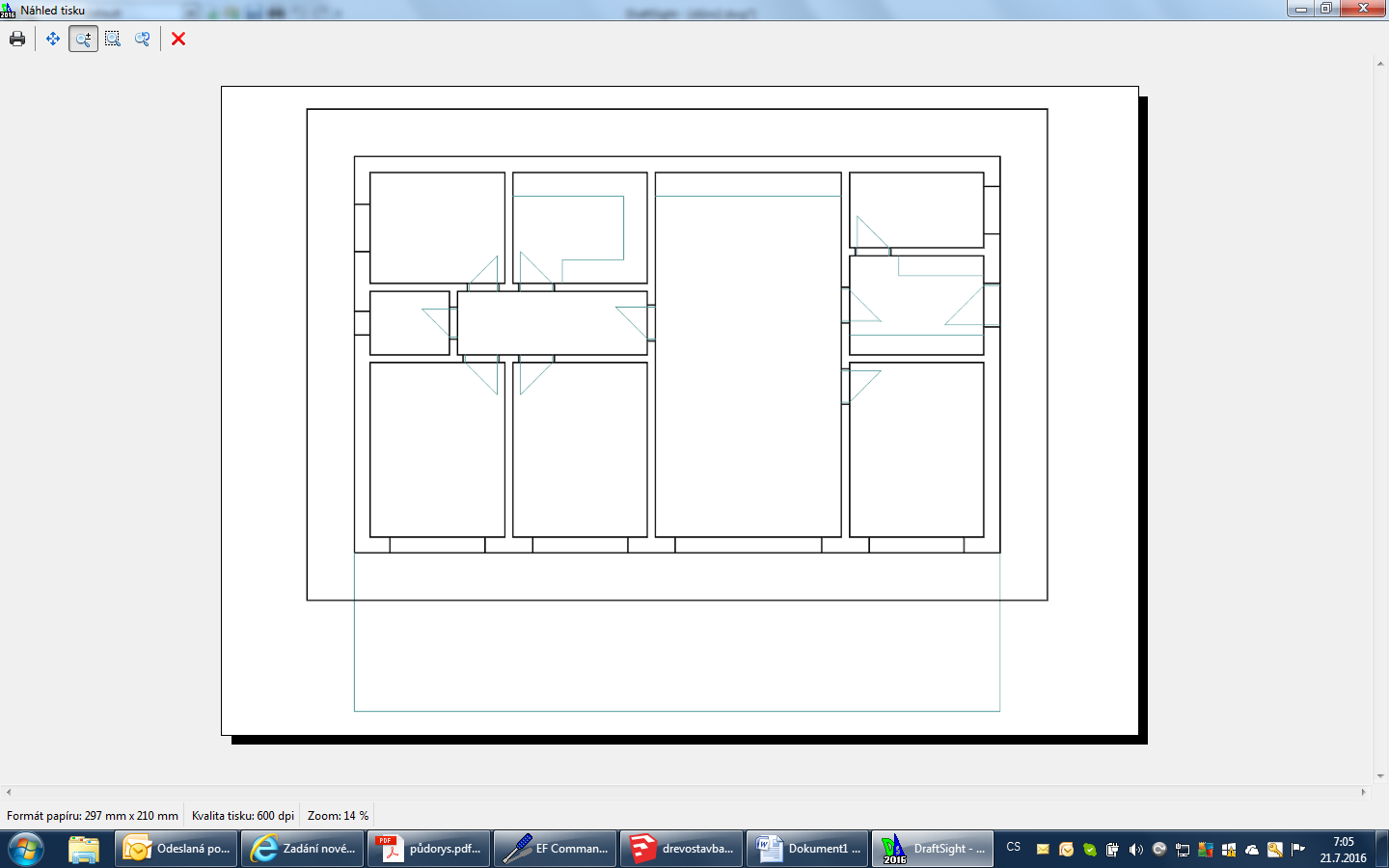 Inspirace 2http://www.gservis.cz/projekty-rodinnych-domu/iris.htmlInspirace 3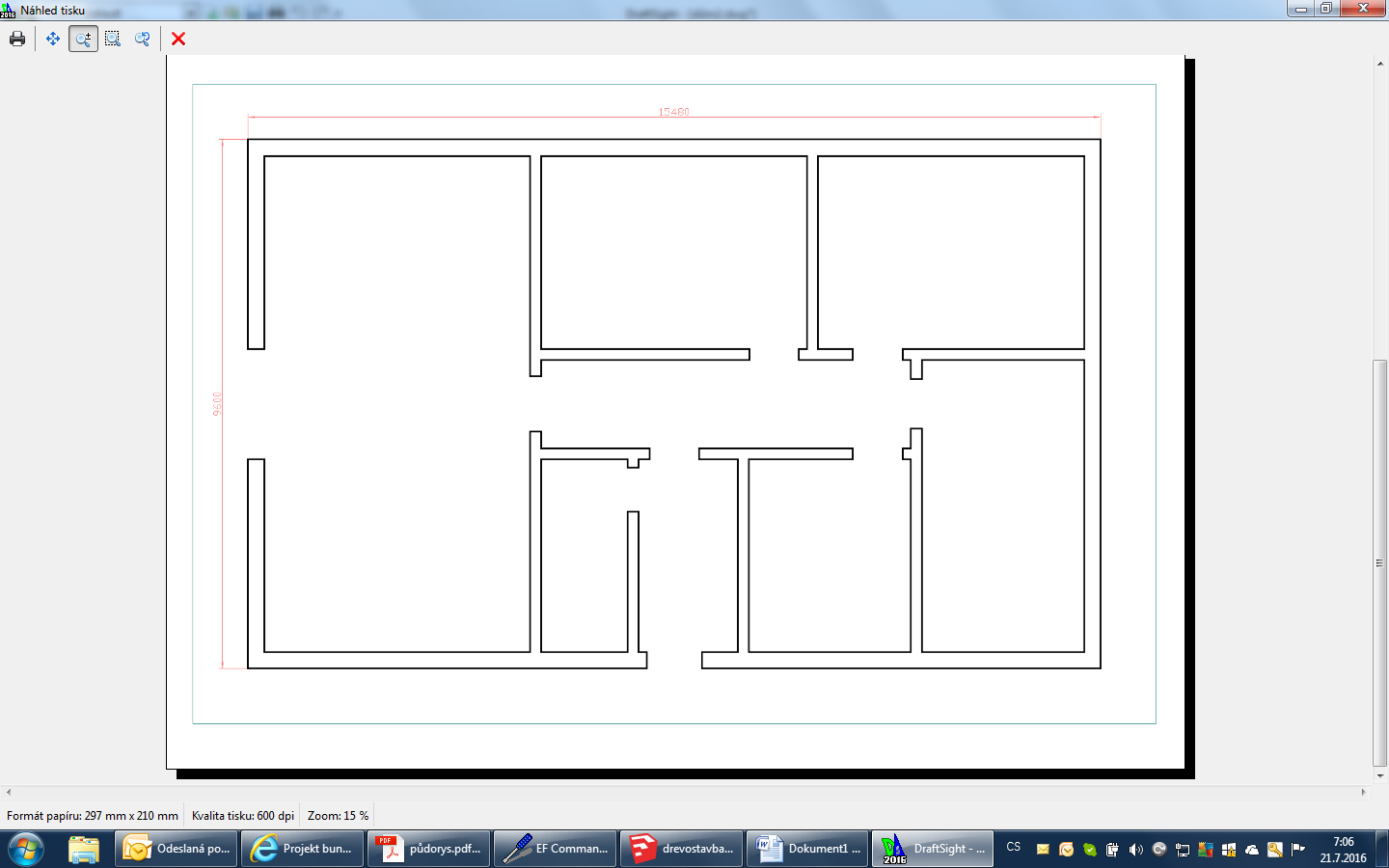 